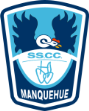                    Sagrados Corazones Manquehue	                   Religión y Filosofía / 1º BásicoUnidad 4: Jesús nos enseña a compartirTema 2: Nosotros podemos compartir Objetivo de la clase: Reconocer forma de compartir, para vivirlas en la familia.Actividad 1: Elige una forma de compartir con tu familia en este tiempo y dibújate haciéndolo.Escribe qué forma de compartir elegiste.Actividad 2: Elige a una o más personas de tu familia y escribe o dibuja de qué forma comparte esa persona contigo.Persona de mi familia¿De qué forma comparte conmigo?